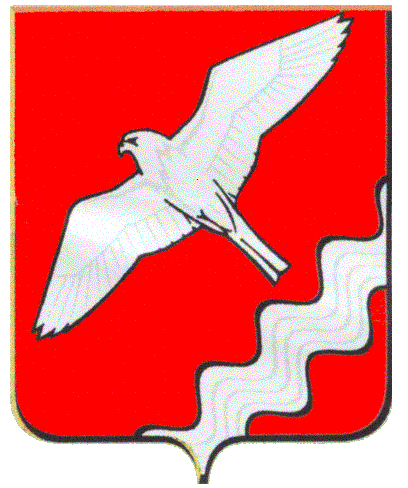 ГЛАВАМУНИЦИПАЛЬНОГО ОБРАЗОВАНИЯ КРАСНОУФИМСКИЙ ОКРУГПОСТАНОВЛЕНИЕот 27.11.2020 № 111Об утверждении Положения о проведении тренировок и учений по действиям муниципальных служащих, работников подведомственных учреждений (организаций) Муниципального образования Красноуфимский округ при угрозе совершения или совершении террористического акта, а также по безопасной и своевременной эвакуацииВ соответствии со статьёй 5.2 Федерального закона от 6 марта 2006 года №35-ФЗ «О противодействии терроризму», в целях реализации п.п. 4 п.3 Распоряжения Губернатора Свердловской области от 1.10.2020 № 191-РГ «О реализации решений антитеррористической комиссии в Свердловской области», руководствуясь ст. 26 Устава Муниципального образования Красноуфимский округП О С Т А Н О В Л Я Ю:1. Утвердить Положение о проведении тренировок и учений по действиям муниципальных служащих и работников подведомственных учреждений (организаций) Муниципального образования Красноуфимский округ при угрозе совершения или совершении террористического акта, а также по безопасной и своевременной эвакуации (Прилагается).2. Организовать руководителям органов местного самоуправления и подведомственных учреждений (организаций) администрации Муниципального образования Красноуфимский округ взаимодействие с муниципальным отделом Министерства внутренних дел России «Красноуфимский», Красноуфимским отделом вневедомственной охраны - филиала федерального государственного казенного учреждения "Управление вневедомственной охраны войск национальной гвардии России по Свердловской области" и отделением Управление Федеральной службы безопасности Российской Федерации по Свердловской области в городе Красноуфимск, с целью привлечения к проведению обучения муниципальных служащих и работников учреждений подведомственных Администрации Муниципального образования Красноуфимский округ.3.  Начальнику отдела по делам гражданской обороны и чрезвычайным ситуациям, экологии Администрации Муниципального образования Красноуфимский округ Голубцову А.В.- организовать содействие при подготовке и проведении тренировок и учений по действиям муниципальных служащих и работников подведомственных учреждений (организаций) при угрозе совершения или совершении террористического акта, а также по безопасной и своевременной эвакуации на территории Муниципального образования Красноуфимский округ;- в срок до 10.12.2020 разработать график проведения в 2021 году тренировок и учений по действиям муниципальных служащих и работников подведомственных учреждений (организаций) при угрозе совершения или совершении террористического акта, а также по безопасной и своевременной эвакуации на территории Муниципального образования Красноуфимский округ.4. Опубликовать настоящее постановление опубликовать на официальном сайте Муниципального образования Красноуфимский округ в сети «Интернет».5. Контроль исполнения настоящего постановления возложить на заместителя главы Администрации Муниципального образования Красноуфимский округ по общим вопросам Шандыбина Е.С.Глава Муниципального образованияКрасноуфимский округ							   О.В. РяписовПриложение к постановлению главыМуниципального образованияКрасноуфимский округ от  27 ноября 2020 г. №111Положение
о проведении тренировок и учений по действиям муниципальных служащих и работников подведомственных учреждений (организаций) Муниципального образования Красноуфимский округ при угрозе совершения или совершении террористического акта, а также по безопасной и своевременной эвакуацииГлава 1. Общие положения1. Настоящее Положение определяет порядок проведения учений и тренировок по действиям муниципальных служащих и работников подведомственных учреждений (организаций) Муниципального образования Красноуфимский округ при угрозе совершения или совершении террористического акта, а также по безопасной и своевременной эвакуации.2. Штабные учения в организациях и учреждениях проводятся с отработкой вопросов выполнения мероприятий, при угрозе совершения или совершении террористического акта, а также по безопасной и своевременной эвакуации, вопросов предупреждения и ликвидации чрезвычайных ситуаций. Штабные учения являются наиболее эффективной формой подготовки их руководства, администрации и специалистов к выполнению возложенных на них задач в области защиты населения от чрезвычайных ситуаций.3. Штабные тренировки являются одной из форм подготовки руководящего состава органов управления организаций и учреждений. Они проводятся в целях отработки должностными лицами органов управления функциональных обязанностей по занимаемой должности, достижения оперативной слаженности в работе отдельных подразделений и органа управления в целом, выработки практических навыков в планировании и реализации мероприятий, оперативному реагированию на чрезвычайные ситуации. На штабных тренировках может осуществляться подготовка руководящего состава к взаимозаменяемости на смежных должностях.Глава 2. Проведение тренировок и учений4. Виды, темы, продолжительность и периодичность учений и тренировок определяются руководителям, органов местного самоуправления и организаций с учетом задач, решаемых при угрозе совершения или совершении террористического акта, а также по безопасной и своевременной эвакуации, а также настоящим Положением.5. С целью усвоения и отработки навыков действий персонала и должностных лиц при угрозе совершения или совершении террористического акта, а также по безопасной и своевременной эвакуации, в организациях проводятся периодически занятия (инструктажи) и тренировки по эвакуации персонала и посетителей объекта.6. К проведению учений и тренировок, действиям персонала и должностных лиц при угрозе совершения или совершении террористического акта, а также по безопасной и своевременной эвакуации, целесообразно привлекать или взаимодействовать с территориальными подразделениями федеральных органов государственной власти.Учения и тренировки могут быть совмещены с учениями, тренировками, проводимыми федеральными и областными органами государственной власти.7. В ходе проведения учений и тренировок по действиям персонала и должностных лиц при угрозе совершения или совершении террористического акта, а также по безопасной и своевременной эвакуации, проверяются и отрабатываются практические действия персонала (работников организации) и должностных лиц: - по организации осмотров помещений (территорий) с целью обнаружения бесхозных вещей и подозрительных предметов;  - действиям при обнаружении бесхозных вещей, подозрительных предметов и получении сообщений о минировании;  - взаимодействия организации с территориальными органами МВД, охраны при обнаружении бесхозных вещей, подозрительных предметов и получении сообщения о минировании объекта;  - организации оповещения персонала и посетителей объекта;  - организации эвакуации персонала и посетителей объекта.8. Для организации и проведения учения и тренировки по действиям персонала и должностных лиц при угрозе совершения или совершении террористического акта, а также по безопасной и своевременной эвакуации по организации или учреждению издается приказ, по окончании учения, тренировки справка о проведении учения, тренировки.9. В зависимости от численности работников организаций (учащихся образовательных организаций) учения и тренировки проводятся одновременно со всеми работниками организации (учащимися образовательной организации) или отдельными группами.
Глава 3. Виды учений, тренировок10. Учения, тренировки по действиям персонала при получении сообщения о минировании объекта.11. Учения, тренировки по действиям при обнаружении бесхозных вещей и подозрительных предметов.12. Учения, тренировки по действиям при эвакуации людей.Глава 4. Периодичность проведения учений, тренировок13. В муниципальных образовательных организациях учения, тренировки проводятся не реже 2 раз в год, в остальных муниципальных организациях учения, тренировки проводятся не реже 1 раз в год.